 			                Communications Committee Meeting Minutes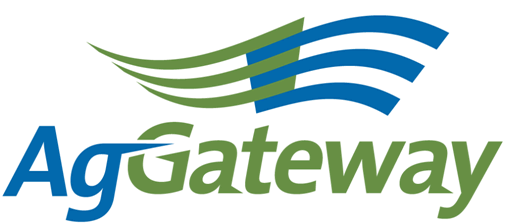 Note Taker Schedule:CouncilsAg Retail – Dave CraftAllied Providers – Nancy AppelquistCrop Nutrition Crop Protection – Victoria PeoplesFeedGrainPrecision AgSeed – Dawn EllisCommitteesCommunicationsConferenceDirectory OversightEducationEmerging TechnologiesFuture DirectionsMembershipStandards and GuidelinesContact: Committee Chair  Andriana Majarian   559 492 5510  andriana@agrian.comCommittee Vice Chair  Open  Attendees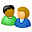 Contact: Committee Chair  Andriana Majarian   559 492 5510  andriana@agrian.comCommittee Vice Chair  Open  Attendees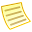 TopicTopicTopic LeaderTopic LeaderNotesNotesMeeting MinutesMeeting MinutesAndriana MajarianAndriana MajarianLorie will take notesLorie will take notesLorie will take notesAntitrust GuidelinesAntitrust GuidelinesAndriana Majarian Andriana Majarian All agreed to abideAll agreed to abideAll agreed to abideApproval of Prior Meeting Minutes from 1/09/14Approval of Prior Meeting Minutes from 1/09/14Andriana Majarian Andriana Majarian MSA Nancy/LorieMSA Nancy/LorieMSA Nancy/LorieReview Action Items from last meetingReview Action Items from last meetingAndriana Majarian Andriana Majarian LinkedIn Discussion LinkedIn Discussion Susan Ruland Susan Ruland Newsletter Planning - nextNewsletter Planning - nextAndriana MajarianAndriana MajarianNewsletter Planning - AprilNewsletter Planning - AprilMarketing and Communications – calendar update – 30/60/90 reportMarketing and Communications – calendar update – 30/60/90 reportSusan RulandSusan RulandDiscuss communications plan.  Susan wanted to thank Dave for comments about internal/external awareness survey.  Member names were removed from external list, meaning that those new member companies wouldn’t be included. We won’t be doing internal surveys and member companies will not be removed from external list.  This will likely improve the % of outside awareness.Susan will pull out specific areas of the plan to focus on for our group so we don’t have to review the entire document every meeting.1.  Liaisons, 2.  Newsletter, 3.  Website,   4.  AgGateway meetings, 5.  Awards ProgramDawn will help with the Ron Storms AwardDiscuss communications plan.  Susan wanted to thank Dave for comments about internal/external awareness survey.  Member names were removed from external list, meaning that those new member companies wouldn’t be included. We won’t be doing internal surveys and member companies will not be removed from external list.  This will likely improve the % of outside awareness.Susan will pull out specific areas of the plan to focus on for our group so we don’t have to review the entire document every meeting.1.  Liaisons, 2.  Newsletter, 3.  Website,   4.  AgGateway meetings, 5.  Awards ProgramDawn will help with the Ron Storms AwardDiscuss communications plan.  Susan wanted to thank Dave for comments about internal/external awareness survey.  Member names were removed from external list, meaning that those new member companies wouldn’t be included. We won’t be doing internal surveys and member companies will not be removed from external list.  This will likely improve the % of outside awareness.Susan will pull out specific areas of the plan to focus on for our group so we don’t have to review the entire document every meeting.1.  Liaisons, 2.  Newsletter, 3.  Website,   4.  AgGateway meetings, 5.  Awards ProgramDawn will help with the Ron Storms AwardNew BusinessNew BusinessAndrianaMajarianAndrianaMajarianUpcoming MeetingsUpcoming MeetingsAndriana MajarianAndriana MajarianNext Meeting 3/6/14 @ 2pm ESTNext Meeting 3/6/14 @ 2pm ESTNext Meeting 3/6/14 @ 2pm ESTActive Action Items List as of 12/6/2013  Active Action Items List as of 12/6/2013  Active Action Items List as of 12/6/2013  AccountableAction Status AndrianaSend council chairs responsible for article an email each month with bullet points:  1. Describe major goal for 2013.  2. In what projects/initiatives are you involved.  3.  Value their council provides to members or to AgGatewayOngoing:  This will continue to happen each month.Received new chair listAndrianaTo discuss with Wendy the need for other councils to have representatives on the communication committee to ensure the committee is representing the needs of the councils appropriately.Nancy sent message to Wendy.  Waiting for response. Andriana to follow-up, if necessary.  Wendy made an appeal to the board for representation.  Susan feels that his item has been complete.AllEach committee member to reach out to one company to recruit a new member for our committeeReach out to any company contacts that you have to see if they or someone from their organization would be interested in joining the Communications CommitteeAndriana to pass along to Kristin a short description of the communications committee for recruitment.Andreana wants everyone to keep this in mind when meeting with other AGW membersAndrianaContinue to solicit individuals for the newsletter leadership profileAndriana to reach out to all council chairs to try to build up a reserve of articles. We have received 3 articles so far, Hylan and DennisAndrianaUpdate the tables below for the 2014 year.DoneAndrianaMake up list to profile committee chairs for upcoming newsletters In progress – see list of councils and committees below.  Once we have new names we can create a list for 2014Keith Milburn, Growmark, Ag Retail Council ChairCharlie Nuzzolo, Global Range, Allied Providers Council ChairPhil Jones, Agrium, Crop Nutrition Council Vice-ChairMichael Carrabine, I.R.M., Crop Nutrition Council Vice-ChairCindy Camacci, E. I. du Pont de Nemours, Crop Protection Council ChairKaren Thomas, Southern States Cooperative, Feed Council ChairRandy Sunderman, Heartland Coop, Grain Council ChairDennis Daggett, ProAg Management, Precision Ag Council ChairAnn Vande Lune, Key Cooperative, Seed Council ChairSusan RulandSusan to identify where the Communications Committee can help with the plan.Susan to provide a list to the committee next meeting. DoneSusan RulandSusan to connect with Wendy Smith to discuss the Social Media (Linked In/Twitter/Facebook)Susan to discuss with Wendy to initially use LinkedIn as meeting/conference promotion.  Kristen has volunteered to spearhead the LinkedIn page.  AndrianaAnd Kristen will meet tomorrow and anyone else on the committeeIs invited to participate, just let Kristen or Andriana know.Executive Staff said Matt would be using LinkedIn for AGIIS communication so that and other Member Services could be included.Moving meeting between Kristen & Andriana to Thursday so thatSusan can attend.  Susan to discuss with Wendy to initially use LinkedIn as meeting/conference promotion.  Kristen has volunteered to spearhead the LinkedIn page.  AndrianaAnd Kristen will meet tomorrow and anyone else on the committeeIs invited to participate, just let Kristen or Andriana know.Executive Staff said Matt would be using LinkedIn for AGIIS communication so that and other Member Services could be included.Moving meeting between Kristen & Andriana to Thursday so thatSusan can attend.  AndrianaTo recruit Vice Chair of Communications CommitteeOngoing will continue to recruit17-JanJanuary/ Feb14-FebMarch14-MarApril18-AprMay16-MayJune20-JunJuly18-JulAugust15-AugSeptember19-SepOctober17-OctNovember14-NovDecember16-JanJanuary/ FebMeeting DateNote Taker9-JanAgrian 6-FebLorie6-MarKristin3-AprDawn8-MayNancy5-JunAndriana10-JulSara7-AugSusan6-SepKristin2-OctAndrianaTBDLorie11-DecDawnNewsletter Article Due DateLeadership Article17-JanJeff Kaiser14-FebHylon Kaufmann14-MarDennis Daggett18-AprJanet Franklin16-MayGreg Erler20-JunCindy Camacci18-JulPhil Jones15-AugPhilip Kubesh19-SepPatrick Sanders17-OctAnn Vande Lune14-NovMary Tangen16-JanJanuary/ FebNewsletter ArticleNewsletter Due DateNewsletter Published